Executive Board of the United Nations 
Human Settlements ProgrammeFirst session of 2021Online, 7 and 8 April 2021Proposed draft decisions for consideration by the Executive Board at first session for the year 2021Draft Decision 2021/1: Status of the draft work programme and budget of UN-Habitat for the year 2022; implementation by UN-Habitat of the reform of the development system and management of the United Nations and alignment of the planning cycles of UN-Habitat with the quadrennial comprehensive policy review process. The Executive Board(a) The status of the draft work programme of the United Nations Human Settlements Programme and the draft budget of the United Nations Habitat and Human Settlements Foundation for the year 20221. Takes note of the report of the Executive Director on the draft work programme of the United Nations Human Settlements Programme and the draft budget of the United Nations Habitat and Human Settlements Foundation for 2022; 2. Recalls  its decision 2020/6, in particular paragraph 8, which requests  the Ad-Hoc working group on programmatic, budgetary and administrative matters of the Executive Board to discuss the draft work programme  of the United Nations Human Settlements Programme for 2022 for submission to the United Nations Controller followed by a review by the  Committee for Programme and Coordination and subsequent approval by the Executive Board; and the draft budget of the United Nations Habitat and Human Settlements Foundation  in line with the recommended budget range for the  United Nations Habitat and Human Settlements Foundation non-earmarked budget of UN-Habitat for 2022 of between $10 million and $12 million and other extrabudgetary resources, for submission to the Advisory Committee on Administrative and Budgetary Questions, followed by subsequent approval by the Executive Board; 3. Requests that the Ad-hoc working group on programmatic, budgetary and administrative matters  continue its discussions on  the United Nations Habitat and Human Settlements Foundation non-earmarked budget of UN-Habitat for 2022 , to be within the range of $10 million to $ 12 million,  and further requests the  Executive Director to finalize a draft annual work programme and budget  of UN-Habitat for 2022 based on feedback from the Committee of Programme and the Advisory Committee on Administrative and Budgetary Questions , utilizing all projected sources for funding of the overall UN-Habitat budget which all should contribute to the implementation of the Work Programme and the Strategic Plan and to present it for further consideration by the Executive Board at its second session in 2021; 4 Requests UN-Habitat to provide 2022 notional budget allocations at the second session of the Executive Board of 2021, based on 2021 projected revenue levels for the Foundation Non-earmarked budget; 5 Takes note of and accepts in principle the preliminary estimates of $11.2 million USD for program support, $69.1 million USD for foundation earmarked, and $149.8 million USD for technical cooperation budgets and requests UN Habitat provide final estimates for further acceptance at the second Executive Board session of 2021; 6. Notes and supports the UN-Habitat recommended Regular Budget of $13.3 million USD , which is an important contributor to Work Programme and Strategic Plan implementation, which is subject to further analysis, review, and approval by Fifth Committee; 7. Requests an update on UN-Habitat cost recovery policies and methodologies to be prepared for the second session of the Executive Board of 2021 ; {Section b) only to be included if reports of the Advisory Committee on Administrative and Budgetary Questions relevant to the work of UN-Habitat have been issued since the last session of the Executive Board and are available at the time of the session :}(b) Reports of the Advisory Committee on Administrative and Budgetary Questions relevant to the work and activities of UN-Habitat issued since the most recent session of the Executive Board.8. Takes note of the report of the Advisory Committee on Administrative and Budgetary Questions on {title of the report of the Advisory Committee on Administrative and Budgetary Questions relevant to the work of UN-Habitat which may  have been issued since the last session of the Executive Board to be inserted when available} for 2021, and  requests the Executive Director to follow up on the recommendations of the Advisory Committee on Administrative and Budgetary Questions and to update  the Executive Board at its next session on the progress made; (c) Alignment of the Quadrennial Comprehensive Policy Review Process (QCPR) with UN-Habitat planning cycles9. Takes note of the update and the report of the Executive Director on the alignment of the Quadrennial Comprehensive Policy Review (QCPR) with UN-Habitat planning cycles;(d) Implementation by UN-Habitat of the reform of the development system and management of the United Nations10.  Takes note of the report of the Executive Director on implementation by UN-Habitat of the reform of the development system and management of the United Nations and further recommends that UN-Habitat continues to implement the Secretary-General's reform agenda to the fullest, including strengthened cooperation with other United Nations entities; Draft Decision 2021/2: Financial, budgetary and administrative matters of UN Habitat including the improvement of the internal management, policies and procedures of UN-Habitat and actions  by UN-Habitat to strengthen protection against sexual and any other type of exploitation and abuse and sexual harassment in the workplace The Executive Board1. Takes note  of the reports entitled Report of the Executive Director on Financial, budgetary and administrative matters: interim financial status of the United Nations Human Settlements Programme as at 31 December 2020; Staffing of the United Nations Human Settlements Programme as at 31 December 2020 ; Financial budgetary and administrative matters: implementation of the resource mobilization strategy in accordance with the strategic plan and, Report of the Executive Director on Staff update, equitable geographical distribution and gender parity and recommends that the Secretariat should look for more structural solution to deal with decreased non-earmarked funding, while ensuring that all sources of funding contribute to a full implementation of the Strategic Plan and the Work Programme. The Secretariat is requested to present a relevant discussion paper for the next Executive Board session;2. Welcomes improvement in gender parity in terms of overall and general service staff and encourages UN-Habitat to continue to recruit women at the professional and higher levels in order to attain equitable geographical distribution and  gender balance throughout the Programme; 3. Takes note of the update provided by the Executive Director on the implementation of the resource mobilization strategy in accordance with the strategic plan and requests the Secretariat to submit  future reports on the implementation of the resource mobilization strategy  to the Executive Board including factual and analytical information  to achieve  the objectives of the resource mobilization strategy; 4. Takes note of the update by the Executive Director on the restructuring of UN-Habitat as reflected in the report of the Executive Director and recommends UN-Habitat to  regularly assess and further review, and accordingly improve, its regional and field presence in consultation with Member States with a view to best support the implementation of UN-Habitat’s mandate and its Strategic Plan and in order to continue to contribute to the work of the UN country teams in the most efficient way; 5.  Takes note of the update by the Executive Director on the improvement of the internal management, policies and procedures of UN-Habitat as reflected in the report of the Executive Director  and requests the Executive Director to share the responsibility and accountability framework with member states, along with an update regarding its implementation; 6.  Takes note of the update by the Executive Director on UN-Habitat action to strengthen protection against sexual exploitation and any other type of exploitation and abuse and sexual harassment in the workplace as reflected in the annual report. Draft Decision 2021/3: Implementation of normative and operational activities of UN-Habitat including resolutions and decisions of the UN-Habitat Assembly and including reporting on the programmatic activities of UN-Habitat in 2020 and the implementation of subprogrammes, flagship programmes and technical cooperation activities, and update on the UN-Habitat response to the coronavirus pandemicThe Executive Board (a) Implementation of resolutions and decisions adopted during the first session of the UN-Habitat Assembly 1.Takes note of the update and the report by the Executive Director on the progress in the implementation of resolutions and decisions adopted during the first session of the UN-Habitat Assembly; 2. Recalling Resolution 1/2 of the United Nations Habitat Assembly of 31 May 2019 and Executive Board decision 2020/5 of 9 November 2020 in which it took note of a concept note for a review mechanism to assess progress and propose amendments to the United Nations System-Wide Guidelines on Safer Cities and Human Settlements; 3.Requests the Executive Director, taking into account the Guidelines, to provide the Executive Board at its second session of the year 2021 with the terms of reference of a peer review mechanism and an assessment of required resources to assess progress and propose amendments to the Guidelines where necessary to ensure their effective implementation; 4. Recalls its Decision 2020/5 of 9 November 2020 and takes note of  UN-Habitat’s efforts to strengthen its capacities to use digital technologies in the design and delivery of capacity building programmes and activities.5.  Recommends the acceleration UN-Habitat’s digital transformation and the mobilization of financial resources, within the broader resource mobilization strategy, to support the development of innovative capacity building and learning tools accessible to all and stresses the importance of strategic partnerships with UN entities and partners to leverage existing initiatives and technologies;(b) Implementation of the normative and operational activities of UN- Habitat6. Recalls  General Assembly Resolution 72/226 of 20 December 2017, entitled “Implementation of the outcomes of the United Nations Conferences on Human Settlements and on Housing and Sustainable Urban Development and strengthening of the United Nations Human Settlements Programme (UN-Habitat)” and taking note of the report of the Executive Director on the implementation of the normative and operational activities of UN-Habitat, encourages the Executive Director to continue ensuring that the normative and operational activities of UN-Habitat are balanced and that its normative work guides and is integrated into its operational work; 7. Takes note of the report of the Executive Director on the UN-Habitat response to COVID-19. Draft Decision 2021/4: Methods of work of the Executive Board and workplan of the Executive Board for the year 2021The Executive Boarda) Reports of the Executive Board and its Ad-hoc working groups1. Adopts the report of the Executive Board of UN-Habitat on the work of its second session of 2020; 2. Takes note of the briefing by the Chair of the Ad-Hoc working group on programmatic, budgetary and administrative matter;(c) Date and Agenda for the next session of the Executive Board 7. Decides that the second session of the Executive Board in 2021 will be held from [19 to 21 October 2021]; 8. Decides that the provisional Agenda for the second session of the year 2021 shall be as follows:1. Opening of the meeting;2. Organizational matters:i. Adoption of the agenda and the workplan for the second session of 2021;ii. Adoption of the report on the first session of 2021.3. Reports of the ad hoc working groups established by the Executive Board; 4. Financial, budgetary and administrative matters including the implementation of the resource mobilization strategy in accordance with the strategic plan; 5. Discussion and possible approval of the draft work programme of the United Nations Human Settlements Programme and the draft budget of the United Nations Habitat and Human Settlements Foundation for 2022;6. Implementation of the strategic plan for the period 2020–2023: Annual report for 2020 on the strategic plan for the period 2020–2023; Explanation note on the actual annual income and expenditures in support of the draft financial plan.7. Normative and operational activities of UN-Habitat, including reporting on the programmatic activities of UN-Habitat in 2021 and the implementation of subprogrammes, flagship programmes and technical cooperation activities, and update on the UN-Habitat response to the coronavirus pandemic;8. Briefing by the Executive Director on the high-level meeting to assess progress on the implementation of the New Urban Agenda (Quito +5) adopted at the United Nations Conference on Housing and Sustainable Urban Development (Habitat III). 9. Annual report of the Office of Internal Oversight Services to the Executive Board; 10. Annual report of the Ethics Office to the Executive Board;11. Provisional agenda for the next session of the Executive Board; 12. Other matters; 13. Closure of the meeting. Draft Decision 2021/5: Election of officers of the Bureau of the Executive Board for the term 2021-2022 1. Decides to elect from among its members holding office starting at the end of the first session of the year 2021, and taking into consideration the need to ensure equitable geographical representation, the new Bureau of the Executive Board as follows: Chair: ________ for Eastern European States; Vice-Chairs: ______ for African States; ______ for Asia-Pacific States; ______ for Western European and other States; Rapporteur: __________ for Latin American and Caribbean States.UNITED 
NATIONSUNITED 
NATIONSHSPUNITED 
NATIONSUNITED 
NATIONSHSP/EB.2021/CRP.1/Rev.1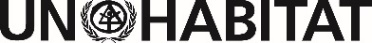 Executive Board 
of the United Nations 
Human Settlements ProgrammeDistr.: General 
6 April 2021Original: English